ESCUELA NUESTRA SEÑORA DEL VALLE 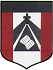 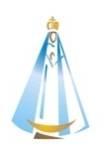 Queridos chicos , estimadas familias: Debido a esta situación que estamos viviendo todos los contenidos trabajados se retomarán y reforzarán al retomar las clases presenciales.Al entregar las tareas recordar escribir en el asunto : Nombre,grado, división y fecha del trabajo. Muchas gracias. Los saluda con afecto    Miss Marian                             AUGUST   HOMEWORK 4 August 24 th, 25th and 26th          3rd grade  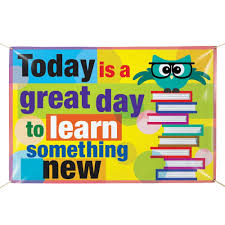 Pets: Play ! https://learnenglishkids.britishcouncil.org/es/node/17840Pets: Watch https://youtu.be/BgHNbUD_Uz0Watchhttps://www.loom.com/share/9409b621aafb48879b53531a224f56a2From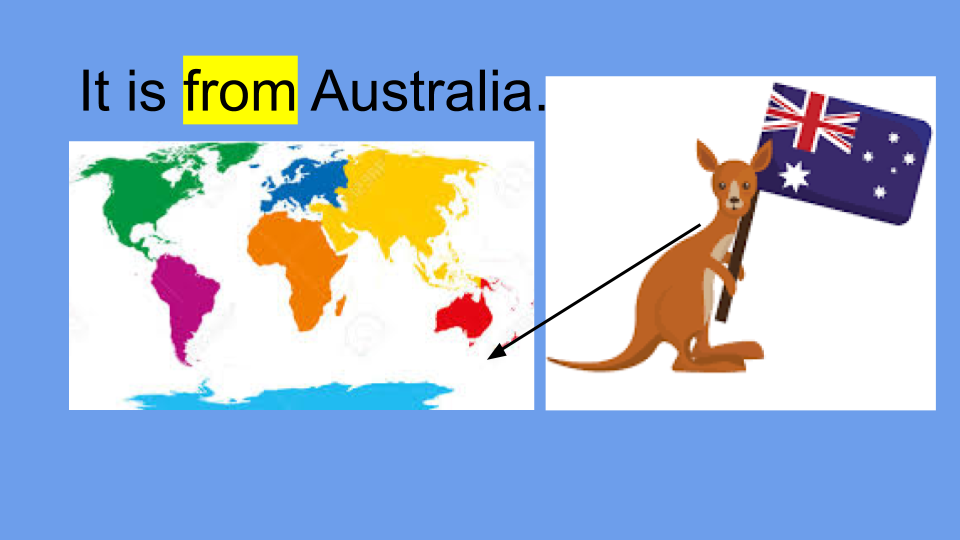 Watch https://docs.google.com/presentation/d/1yCnsXgOIS6v5AYAO0ESJk8VkgPdhJNw3cT8H4U8g7M4/edit?usp=sharingPupil’s book pages 27 and 28  / Activity book pages Check your answers https://docs.google.com/presentation/d/1kZ-SibJZuewT0DS-x7R7u6A15itHWp7U3p8-mXa9kMk/edit?usp=sharingDraw and answer : (Dibujar y contestar )  What's your favourite pet ?My favourite pet is the _______________Fill in the blanks using 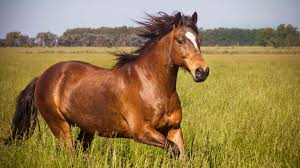 It is a ____________________.It is _____________________.It is _____________________.It has got  four ______________________.It hasn’t got ___________________.Description: Read 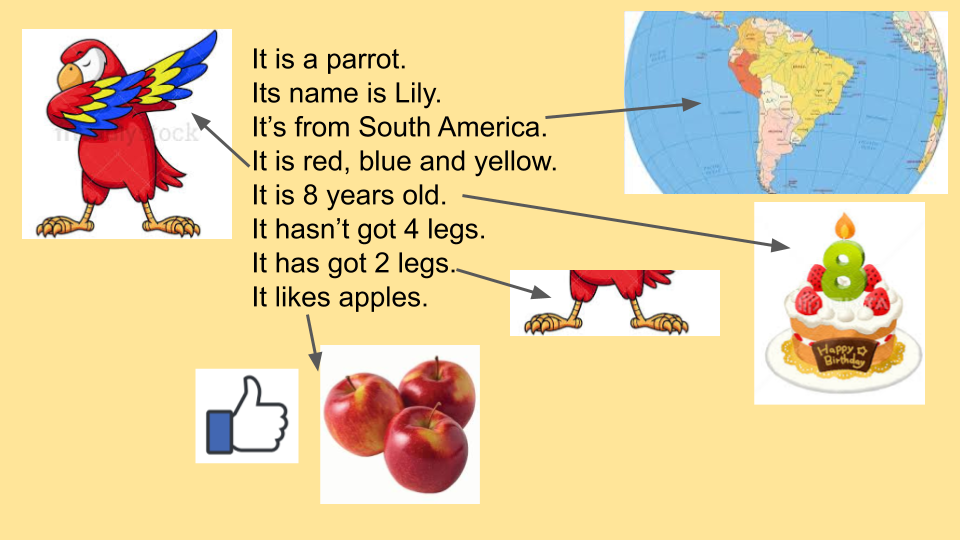 Bye, bye dear children ! Miss Marian 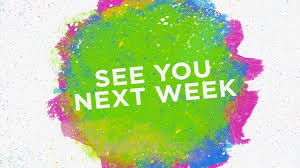 legs  /  wings  /   big  / brown  /   horse  /  